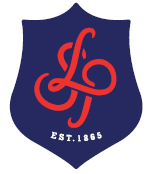 Pre-assessment content reviewPre-assessment skills reviewPost-assessment reviewRevision planning Subject: ChemistryYear: Y12Topic: 3.3.4 AlkenesWhat does the topic contain and why study the contents?In alkenes, the high-electron density of the carbon–carbon double bond leads to attack on these molecules by electrophiles.  In this section teaching and learning will be focused on: introducing the physical and chemical properties of alkenes; how the high electron density of the carbon–carbon double bond leads to attack on these molecules by electrophiles; the mechanism of addition to the double producing addition polymers, which are commercially important and have many uses in modern society.Key termsAlkenescombustionp-orbitalspi-orbitalsposition isomersGeometrical isomersStereo isomersReaction mechanismsElectrophilesElectrophilic additionAsymmetrical alkenes Addition polymersBiodegradabilityMechanical recyclingFeedstock recyclingSuccess criteriaPre-readingApplication and Assessment (date)Independent learning Extension – Cultural Capital and Reading3.3.4.1 Structure, bonding and reactivityI can draw alkenesI can show the understanding that the double bond is an area of high electron density.3.3.4.2 Addition reactions of alkenesI can write equations and mechanisms for reactions of alkenes with HBr, H2SO4 and HBrI can explain the potential formation of major and minor products in these reactions.3.3.4.3 Addition polymersI can describe what a polymer isI am able to identify the repeating unit of an addition polymer given the monomer structure and vice versaI can name polymers from the name of the monomerI can explain how polymers have developed over timeI can state some uses of PVC and how plasticisers can change its propertiesI can explain why addition polymers are unreactiveI can explain the nature of the intermolecular forces between polyalkene molecules.AQA Chemistry 2nd Edition – Oxford University press: Haloalkane.Study the Chem Sheets informationVideosWebsitesRSC resource of misconceptions about mechanisms: http://www.rsc.org/learn-chemistry/resource/res00001107/reaction-mechanisms Mechanism animations http://science.jbpub.com/organic/movies/ RSC Polymers resource http://www.rsc.org/learn-chemistry/resource/res00000846/polymersNuffield Practical Chemistry method to polymerise phenylethene http://www.nuffieldfoundation.org/practical-chemistry/addition-polymerisationUsing molecular models to make the double bond and understand the restriction in rotation.Fortnightly mini-mockComplete all set home workUse molymodsAttempt chapter end summery questionsPracticing past exam questionsChemistry ReviewI feel secure inI need to focus onMy action planI feel secure inI need to focus onMy action planWeaknesses in content knowledgeSkills I need to focus onMy action planRetest / review – teacher and student commentRetest / review – teacher and student commentRetest / review – teacher and student commentSpec pointNotes completeRevision materialsPast paper Qs Timed conditions